Olaf and Ana are trying to find Elsa, can you help them by   completing these sums to move to the next spot.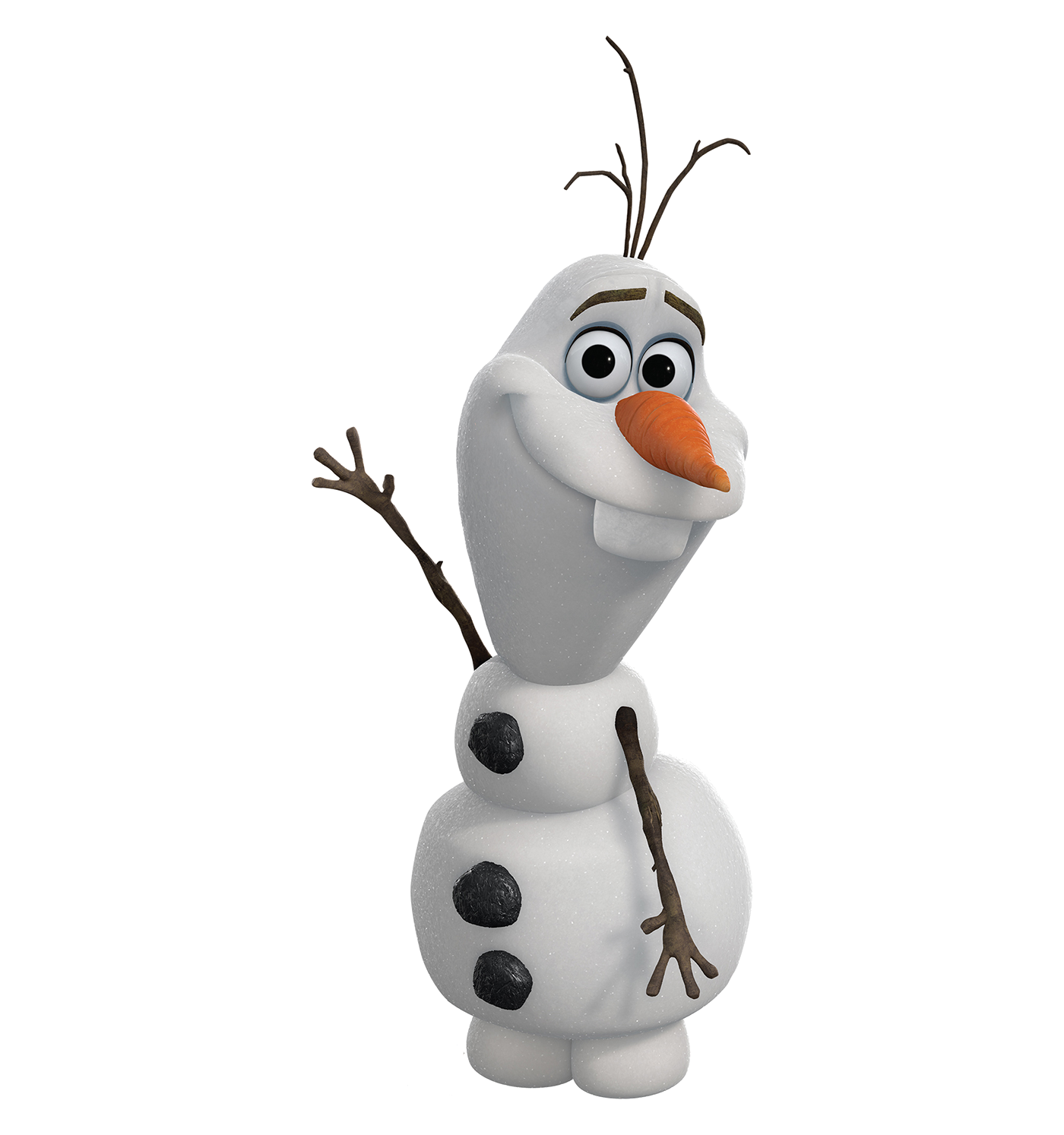 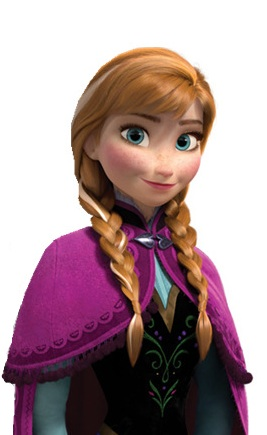 Start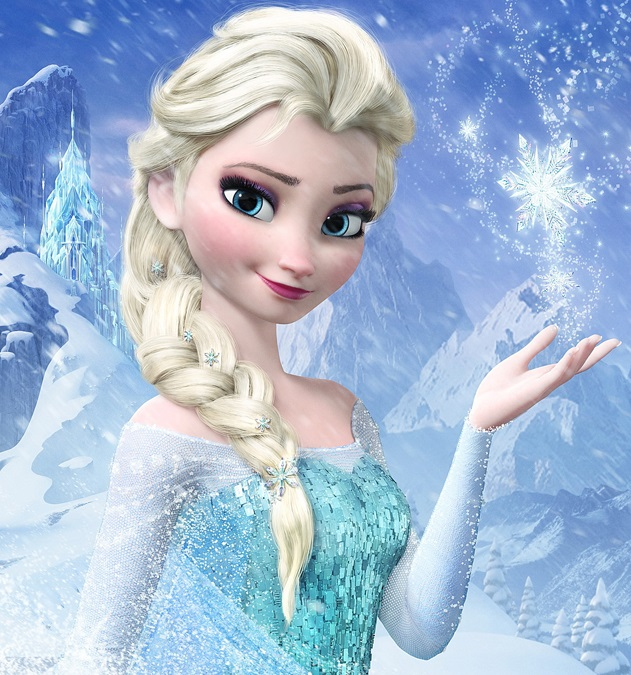 	    Finish